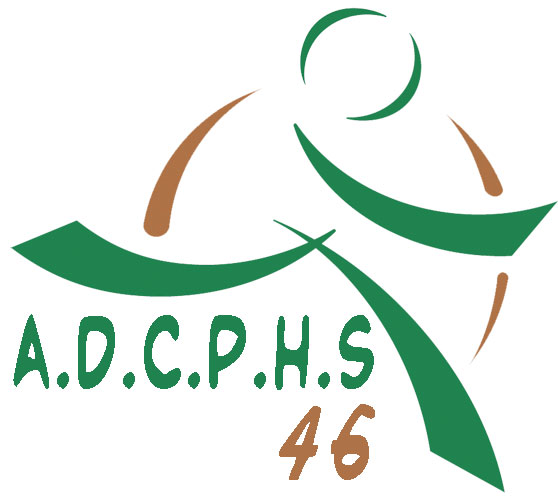 ELEMENTS DE BASE RELATIFS A LA LUTTE CONTRE LE DOPAGE-TOUS les organisateurs de courses hors stade sont concernés par la règlementation qu’ils soient affiliés ou non à la FFA.La règlementation est issue des articles L131-8, L232-21 et R 232-1 à 98  du Code du Sport qui précise les conditions de mise en place des contrôles et des obligations de coureurs et des organisateurs. Ces obligations sont reprises dans le document « Réglementations des manifestations   Hors stade »  édite chaque année par la FFA  et mis à disposition des organisateurs. Pour l’édition 2014 consulter la page 19Le  contrôle en  compétition est diligenté par la Direction Régionale de la Jeunesse et des Sports et de la Cohésion Sociale (DRDJSC) sous la responsabilité d’un organisme indépendant : l’Agence Française de Lutte Contre le Dopage. ( AFLD)-TOUS les organisateurs sont donc susceptibles de recevoir au cours de leur compétition, et à l’improviste, la visite d’un préleveur assermenté (médecin,infirmié,kiné)  muni d’un ordre de missions signé par la DRDJSC pour effectuer un prélèvement . -Des sanctions pénales et/ou financières sont prévues en cas de refus de collaboration de l’organisateur, lequel doit mettre à disposition un local  approprié pour ces contrôles.-Nous invitons les organisateurs du Lot à prendre connaissances des éléments disponibles sur le site de FFA :  www.athle.fr  Rubrique CONTROLE ANTIDOPAGE.xLes organisateurs qui souhaiteraient être invités lors de réunions de formations FFA peuvent contacter JP GRANDE ;Septembre 2014 